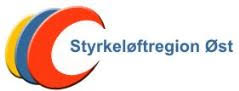 Styrkeløftregion ØstReferatStyremøte nr. 2019-02Tid	: 2. Mars etter tinget.Sted	: Osloidrettens hus, rom: Bislett, Ekeberg, Oslo.Styrereferat nr. 2019-01 er godkjent via e-post.Til Stede: Mina Svele, Vegard Røysum, Ove Johansen, Vidar Tangen, Karen Hesthammer, Runar SaxegårdIkke tilstede: Amund Tjellaug Løvstad og Stine Mari Forsberg.AVSLUTTEDE SAKER15/18 Sosiale medier
03/19 Trenerkurs
04/19 Rep kurs
05/19 Valg06/19 Regionstrenere og deres planerVEDTATT PÅ E-POST SIDEN FORRIGE STYREMØTEAnsvarlig	: Vegard RøysumStatus		: AvsluttetVIDEREFØRTE SAKER01/19	ØKONOMIRapportering. Søknader fra IL Kraftsport, Lenja AK og Askim SK.Kraftsport 20.000 kr får tilskudd godkjent for 2 rack, pc med utstyrLenja 9000 kr får godkjent for 2 rackAskim får 11.000 for Ipader, pc og stang. Da blir det ikke mer utlysning i år, for da har vi overskredet med 10.000 kr.Ansvarlig	: Vidar Tangen.
Status		: Videreføres.02/19	AKTIVITETER- Aktivitetsplan 2018, Ansvar Vegard Røysum.Orientering- - Regionstrenerordning, Ansvar Stine Mari ForsbergRegionslagsamling 6. April,  3 dagers treningscampsamling i juni, Karen Hesthammer utarbeider invitasjon.6 klubbesøk i år.- Dommeroppsett for 2019, Ansvar Ove JohansenOrientering- -Stevner for regionen, Ansvar Egil KroknesOrientering- 2 NM i regionenNM Benk som Lenja AK arrangerer i Mars.NM Benk utstyrsfritt som ILK arrangerer i Desember.Ansvarlig	: VegardStatus		: Videreføres12/18	Bør man skrive en kontrakt med klubber som er nystartet?Når regionen har gitt utstyrsstøtte til ny oppstartet klubber og så selger man utstyret videre, hva gjør man da.?- Regionen skal utforme en kontrakt som da vil inneholde en klausul, sånn at man ikke bare selge unna utstyret man har fått støtte for. Her blir det snakk om antall år osv. Ove har påtatt seg jobben med å utforme kontrakten, men også hvordan regionen kan bidra til et oppstartstøtte til nye klubber.Da vil nok den årlige støtten til utstyr fases ut etter hvert. Ansvarlig	: OveStatus		: Videreføres07/19 Klubblederkonferanse?Det kommer fortrinnsvis til å gå over 2 dager, og dato er satt til 20-21 September. Vi kommer tilbake med mer informasjon senere. Ansvarlig	: RunarStatus		: Videreføres08/19 Innkjøp av utstyr- Vi forespør VM komite om felles rabattert innkjøp konkurranse utstyr til klubbene i regionen.Oppdatering:- Forespørsel er sendt til Morten Novum. Ansvarlig	: VidarStatus		: VidereføresNYE SAKER9/19	Arbeidsoppgaver til det nye styret.- Runar får oppgaven med å være kompetanseansvarlig, med kurs og klubblederkonferanse.- Geir tar over for Egil, og blir stevneansvarlig.- Resten av oss forblir på sine poster.NESTE MØTEDato for neste møte 	: 23 Mai kl. 18Rom bestilles av	: Vegard RøysumAnsvarlig	: Vegard RøysumStatus		: Videreføres.